Данная тема очень важная, поэтому постарайтесь записать конспект вдумываясь в текст, задания в конце лекции выполнить и результаты прислать мне по адресу PetrovaT.D.1@yandex.ruТема: « ПРОИЗВОДНАЯ»Производная и ее применениеНачиная изучать раздел «Производная и ее применение». Определение сложному понятию  производная мы будем давать на основании понятия более простого «Приращение функции». Приращение функцииПусть нам дана какая- то функция y=f(x). Проведем  произвольную  кривую  линию и  будем считать, что это график нашей функции.  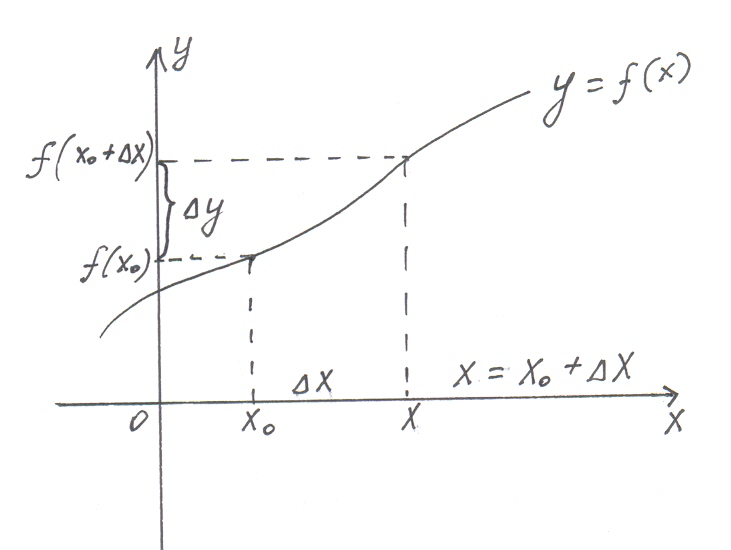 Возьмем на оси ОХ первоначальное значение аргумент обозначим его Хо. Найдем  графически соответствующее ему значение функции y0=  f ( x0) .Возьмем на оси ОХ новое значение аргумента, обозначим его x. Разность между новым значением аргумента x и первоначальным x0 – это и есть приращение аргумента ∆x (дельта x).Определение. Разность между новым значением аргумента и первоначальным называются приращение аргумента ∆х = х – х0 – приращение аргумента ( дельта икс равно икс минус икс нулевое).Из этого равенства следует, чтоx= x0+∆xНайдем графически значение функции в точке x, то есть в точке x0+ ∆x.Определение. Разность между новым значением функции и первоначальным называется приращением функции. Записывается так: ∆f = f ( x0+∆x) – f ( x0). f(x0+ ∆x) – новое значение функции (эф от икс нулевое плюс дельта икс).f ( x0) – первоначальное значение функции.∆f – приращение к функции (дельта эф).Пример №1. Дано: f(x)=; X0= -2; ∆X= 0.1 Найти приращение функции f в точке X0, т.е. ∆f.Решение: Формула ∆f = f(x0+ ∆x) – f (x0)X0+ ∆X= -2+0.1=-1.9  f(x0+∆x)=f(-1.9)= f(x0)=f(-2)= ∆f= ;Ответ: ;Пример №2. Дано: f(x)=3x+1; x0=5;∆x=0.001. Найти: ∆fРешение:формула ∆f = f ( x0+∆x)-f(x0)x0+∆x= 5+0.001=5.001;f(x0+∆x)=f(5.001)=3*5.001+1=15.003+1=16.003;f(x0)=f(5)=3*5+1=16∆f=16.003-16=0.003      Ответ: 0,003.Определение производнойОпределение. Аргумент - это независимая переменная величина (х).Определение. Функция - это зависимая переменная величина (у).Пример. Движение характеризуют переменные величины: t–время, S- расстояние, V-скорость.t- время – это независимая величина, для математики – это аргумент.S – расстояние- это зависимая переменная величина, для математики – это функция.V- скорость при движении может быть переменной и может быть постоянной величиной.Рассмотрим пример движения поезда. Например, поезд идет из Владивостока в Москву. Мы решили определить его скорость. Сели в Красноярске, вышли в Ачинске и говорим, что расстояние 180км мы проехали за 3 часа. Получается, что скорость поезда V=  Но на этом пути было несколько остановок, когда на прямолинейном  участке пути она была и 80 и 90 км/час в близи вокзалов при  остановке и при отправлении была разной: и 1и 2, и 5 и 10 ( км/час). А мы говорим, что скорость поезда 60(км/час) - О какой скорости идет речь? Мы говорим о средней скорости: - То есть, чтобы найти среднюю скорость, надо отрезок пути разделить на соответствующий отрезок времени. Vср.=  - А теперь вспомним: какая скорость называется мгновенной?- Мгновенная скорость – это средняя скорость за очень маленький промежуток времени, близкий к нулю.Т.е.  .А теперь введем в формулу мгновенной скорости ∆t 0   математические обозначения. Т.к. расстояние S для математики- это функция, то обозначим отрезок пути вместо ∆S знаком   ∆у. Т.к. время t для математики аргумент, то отрезок времени Δt обозначим  за  Δх.- А чем же для математики является мгновенная скорость? - Скорость для математики является  производной и обозначается у’    или f’(х). ( читается игрек штрих или эф штрих от икс). - Итак, формулу мгновенной скорости мы теперь можем записать в математическом виде: Это и есть формула производной.Отрезок  можно считать точкой. Определение. Производной функции  f в точке  x0  называется отношение приращения функции к приращению аргумента, когда приращение аргумента стремится к нулю. На приращение функции  f = f(x0)+x ) – f(x0),Поэтому формулу производной можем записать в виде :     (*)Т.к. формулу производной функции мы получим  из формулы скорости, то можно сказать, что:Физический смысл производной - это скорость изменения функцииПример 1. Дана функция f(x)= 5x+3                   Найти производную fэ(x0). Решение.Для решения данного упражнения будем пользоваться формулой(*).  fэ(x0)=    Ответ: (5х+3)’= 5Пример 2. Дана функция f(x)=4-7xНайти производную f’(x0). Решение  f’(x0)= Ответ: (4-7х) ’= -7Пример 3. Дана функция f(x)=x                    Найти производную f’(x0)Решение: Ответ: х’=1.Получим формулу х’=1- производная икса равна единице.Пример 4. Дана функция f(x)=X2                  Найти производную f1(x).Решение: Для решения этого упражнения нам будет нужна формула квадрат суммы двух чисел, имеющая вид: (а+в)2= а2+2ав+в2    Т.к  для обозначения  первоначального  значения  аргумента  мы сами  ввели  индекс  нулевое, то  можем  записать  ответ так:  (х)’ = 2х Пример 5. Дана  функция f (х)= х3 .Найти  производную f 1 (х0 ). Решение: Для  решения  этого  упражнения  будем  применять  формулу  куб  суммы  двух  чисел, которая  имеет  вид:( а + в)3 = а3 + 3а2 в + 3ав2 + в3 Рассмотрев последние два примераможно по аналогии записать, что или, например, Итак, можно сделать вывод, что производная степенной функции в общем виде записывается так:Пример 6.   Дана функция f(x)=9                    Найти производную Решение.Вместо 9 могло быть любое другое постоянное число, обозначим буквой С [це] (константа).Получили формулу  - производная постоянной величины равна нулю. Мы уже знаем три формулы для нахождения производных:Пользуясь этими формулами и вспомогательными формулами действий над степенями из школьного курса.   и   ,выведем формулы для нахождения производных функций  и 1)Получили формулу   (1) Пример. 1)                2)из формулы (1) следует формула Найдем производную функции f(x)=  Будем использовать формулы:Итак, получили новую формулу: производная корня квадратного имеет вид    УпражненияНайти производную функции: 1) 2)          3)4)5)Образец: 